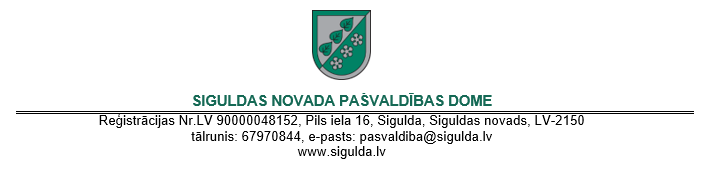 APSTIPRINĀTI ar Siguldas novada pašvaldības domes2022.gada 16.jūnija lēmumu  (prot. Nr.13, 22. §)Neapdzīvojamo telpu Nr.43, Nr.44, Nr.46, Nr.47  un daļas no telpas Nr. 2 ēkā ar kadastra apzīmējumu 6656 002 0391 002 , Emīla Melngaiļa ielā 2, Lēdurgā, Lēdurgas pagastā, Siguldas novadā (Lēdurgas Kultūras nama ēka), nomas tiesību izsoles noteikumi Vispārīgie noteikumiIzsoles objekts ir nomas tiesības uz neapdzīvojamo telpu Nr.43, Nr.44, Nr.46, Nr.47  un daļa no telpas Nr. 2 ēkā ar kadastra apzīmējumu 6656 002 0391 002 , Lēdurgas Kultūras namā, Emīla Melngaiļa ielā 2, Lēdurgā, Lēdurgas pagastā, Siguldas novadā (turpmāk – Kafejnīcas telpas) 132,2 m2 kopplatībā (telpu plāns pievienots izsoles noteikumiem kā pielikums Nr.2)  Kafejnīcas telpu īpašie izmantošanas noteikumi norādīti izsoles noteikumu VII. daļā.Kafejnīcas telpa Nr. 47 un daļa no telpas Nr. 2 (104,8 m2) un virtuves telpa Nr. 43., Nr. 44 un Nr.46 (27,4 m2) platībā ietilpst  nekustamā īpašuma Emīla Melngaiļa iela 2, Lēdurga, Lēdurgas pagastā, Siguldas novadā sastāvā, kas sastāv no nedzīvojamām ēkām – “Kantora nams” (kadastra apzīmējums 6656 002 0391 001), “Kultūras nams” (kadastra apzīmējums 6656 002 0391 002), un zemes gabala (kadastra apzīmējums 6656 002 0391) ar platību 3.18 ha, kura īpašuma tiesības reģistrētas Lēdurgas pagasta zemesgrāmatas nodalījumā Nr. 100000121932 ar kadastra Nr. 6656 002 0391. Kafejnīcas telpu nomas tiesības tiek izsolīta atklātā mutiskā izsolē ar augšupejošu soli (turpmāk– Izsole).Kafejnīcas telpu Izsoli rīko Siguldas novada pašvaldības īpašumu atsavināšanas un izsoles komisija (turpmāk tekstā - Komisija), ievērojot 2018.gada 20.februāra Ministru kabineta noteikumus Nr.97 “Publiskas personas mantas iznomāšanas noteikumi”, kā arī šos izsoles noteikumus. Komisija ir atbildīga par izsoles norisi un ar to saistīto lēmumu pieņemšanu. Izsole notiek kā atklāta finanšu piedāvājuma - nomas maksas vairāksolīšana par sabiedriskās ēdināšanas pakalpojumu sniegšanu. Nomas tiesību pretendents, kurš piedāvās augstāko nomas maksu par sabiedriskās ēdināšanas pakalpojumu sniegšanu Kafejnīcas telpās, tiks atzīts par izsoles uzvarētāju. Kafejnīcas telpu nosolītājs iegūs nomas tiesības uz 5 (pieciem) gadiem no nomas līguma noslēgšanas un Kafejnīcas telpu pieņemšanas – nodošanas akta parakstīšanas dienasIzsoles nosacītā nomas maksa mēnesī par Kafejnīcas telpām ir 304,06 EUR (trīs simtsi četri  euro un 6 centi) un pievienotās vērtības nodoklis (turpmāk – PVN) 21% 63,85 EUR (sešdesmit trīs euro un 85 centi), kopā 367,91 EUR (trīs simti sešdesmit  septiņi euro un 91 cents), kas noteikta pamatojoties uz 2018.gada 20.februāra Ministru kabineta noteikumus Nr.97 “Publiskas personas mantas iznomāšanas noteikumi” 62., 80. punktu un  sertificēta vērtētāja SIA “VCG ekspertu grupa”, reģ. Nr. 40003554692 vērtējumu.Viens izsoles solis tiek noteikts 20 EUR (divdesmit euro) un PVN 21% 4,20 EUR (četri euro un 20 centi), kas kopā ir 24,20 EUR (divdesmit četri euro un 20 centi) apmērā par Kafejnīcas telpu nomu mēnesī. Nomas objekta nomnieks kompensē Siguldas novada pašvaldībai tās pieaicinātā neatkarīgā vērtētāja - SIA “VCG ekspertu grupa”, Pētera Strautmaņa, Latvijas Īpašumu vērtētāju asociācijas Profesionālās kvalifikācijas sertifikāts Nr.92, atlīdzības summu 150 EUR (viens simts piecdesmit euro) un PVN 21% apmērā, kas ir 31,50 EUR (trīsdesmit viens euro 50 centi), kopā 181,50 EUR (viens simts astoņdesmit viens euro 50 centi).Ar izsoles noteikumiem var iepazīties elektroniski Pašvaldības tīmekļa vietnē: www.sigulda.lv sadaļas “Pašvaldība” apakš sadaļā “Izsoles, paziņojumi” – “Izsoles” – “Nomas tiesību nodošana - telpas”.Komisijas pienākumi:publicēt informāciju par izsoli; izvērtēt nomas tiesību pretendenta iesniegtā pieteikuma un tam pievienoto dokumentu atbilstību izsoles noteikumiem;organizēt nomas tiesību pretendentu reģistrāciju;reģistrētajiem nomas tiesību pretendentiem izsniegt apliecību par reģistrāciju ar kārtas  numuru;nodrošināt izsoles procedūru;protokolēt izsoles gaitu. Komisijas locekļi un pašvaldības darbinieki, kuri piedalījušies šīs izsoles noteikumu izstrādē, kā arī  to ģimenes locekļi, nedrīkst būt nomas tiesību pretendenti, kā arī tieši vai netieši ieinteresēti izsoles procesa iznākumā.  II. Nomas tiesību pretendentiPar nomas tiesību dalībnieku (turpmāk – Dalībnieks) var kļūt juridiskā persona, kura saskaņā ar spēkā esošajiem normatīvajiem aktiem un šiem noteikumiem ir tiesīga piedalīties izsolē un iegūt nomas tiesības.Par Dalībnieku nedrīkst būt persona:kurai ir nenokārtotas saistības pret Pašvaldību vai tās iestādēm;kura pasludināta par maksātnespējīgu, tai uzsākts likvidācijas process vai tai ir Valsts ieņēmumu dienesta administrēto nodokļu (nodevu) parāds, kas kopsummā pārsniedz 150 EUR (viens simts piecdesmit euro);ar kuru pēdējā gada laikā no pieteikuma iesniegšanas dienas Pašvaldība ir vienpusēji izbeigusi citu līgumu par īpašuma lietošanu, tāpēc ka Dalībnieks nav pildījis līgumā noteiktos pienākumus, vai stājies spēkā tiesas nolēmums, uz kura pamata tiek izbeigts cits ar Pašvaldību noslēgts līgums par īpašuma lietošanu Dalībnieka rīcības dēļ;kura pēdējā gada laikā no pieteikuma iesniegšanas nav labticīgi pildījusi citā ar Pašvaldību noslēgtā līgumā noteiktos nomnieka pienākumus – tam ir bijuši vismaz trīs maksājumu kavējumi, kas kopā pārsniedz divu maksājumu periodu, ja līgumā noteikts viena mēneša nomas maksas aprēķina periods, vai vienu maksājuma periodu, ja līgumā noteikts viena ceturkšņa nomas maksas aprēķina periods, vai Pašvaldībai zināmi publiskas personas nekustamā īpašuma uzturēšanai nepieciešamo pakalpojumu maksājumu parādi, vai nomas tiesību Dalībniekam ir jebkādas citas būtiskas neizpildītas līgumsaistības pret iznomātāju.Pirms piedāvājuma iesniegšanas jāiemaksā dalības maksa 10 EUR (desmit euro) apmērā, tajā skaitā PVN 21% ieskaitot to Pašvaldības bankas kontā LV15UNLA0027800130404, kas atvērts AS „SEB banka”, kods UNLALV2X, ar atzīmi “Par dalību kafejnīcas telpu E. Melngaiļa ielā 2, Lēdurgā, Lēdurgas pag., Siguldas nov. nomas tiesību izsolē” un nodrošinājums 30 EUR (trīsdesmit euro) apmērā, ieskaitot to Siguldas novada pašvaldības kontā LV35UNLA0050021519671, kas atvērts AS “SEB banka”, kods UNLALV2X ar atzīmi “Nodrošinājums dalībai kafejnīcas telpu telpu E. Melngaiļa ielā 2, Lēdurgā, Lēdurgas pag., Siguldas nov. nomas tiesību izsolē”. Grāmatvedības attaisnojuma dokuments – rēķins par dalības maksu tiks sagatavots un nosūtīts elektroniski pēc pieprasījuma saņemšanas e-pastā: rekini@sigulda.lv, nosūtot šādu informāciju: nomas tiesību dalībnieka nosaukums, reģistrācijas numurs, juridiskā adrese, e-pasts rēķina nosūtīšanai un informācija par izsoli, ievērojot, ka elektroniski sagatavots rēķins ir derīgs bez paraksta saskaņā ar Grāmatvedības likuma 11.pantu un, ja uz tā norādīta piezīme „Rēķins ir sagatavots elektroniski un ir derīgs bez paraksta”.Nomas tiesību pretendenti, kuri nav nosolījuši nomas tiesības uz Kafejnīcas telpām, 10 (desmit) dienu laikā pēc izsoles iesniedz Siguldas novada pašvaldībai iesniegumus par nodrošinājuma atmaksāšanu. Nodrošinājums tiek atmaksāts 10 (desmit) darba dienu laikā pēc iesnieguma par nodrošinājuma atmaksāšanu saņemšanas un izsoles rezultātu apstiprināšanas Siguldas novada pašvaldības domes sēdē. Kafejnīcas telpu nosolītājam, pēc nomas līguma noslēgšanas, iemaksātais nodrošinājums tiek ieskaitīts nomas maksā. III. Piedāvājumu iesniegšana un izsoles dalībnieku reģistrācijaDalībnieku pieteikumi jāiesniedz laikā no 2022.gada 22.jūnija līdz 2022.gada 8.jūlijam elektroniski, aizpildot pieteikumu pakalpojumu portālā e.sigulda.lv vai pa pastu, nosūtot uz  Siguldas novada pašvaldība, Pils iela 16, Sigulda, Siguldas novads, LV-2150. Uzziņas (par telpām) pa tālruni 29166140 (Lēdurgas Kultūras nama vadītāja Ilze Kalniņa), jautājumos par izsoli 66918398.Pieteikumu aizpilda saskaņā ar izsoles noteikumu pielikumu Nr.1 vai e.sigulda.lv pieejamo formu. Pieteikumu paraksta nomas tiesību pretendents vai tā pilnvarotā persona.Vienlaicīgi ar pieteikumu izsolei pretendents iesniedz šādus dokumentus:ja juridisko personu nepārstāv amatpersona ar paraksta tiesībām, juridiskās personas pārstāvis iesniedz pilnvaru, kas apliecina tiesības rīkoties juridiskās personas vārdā;apliecinātu spēkā esošu statūtu norakstu vai izrakstu par pārvaldes institūciju (amatpersonu) kompetences apjomu; Valsts ieņēmumu dienesta izziņu, kas apliecina, ka nodokļu maksātājam nav Valsts ieņēmumu dienesta administrēto nodokļu (nodevu) parāda, kas kopsummā pārsniedz 150 EUR (izziņa nedrīkst būt izsniegta agrāk kā 1 (vienu) mēnesi pirms izsoles pieteikuma iesniegšanas termiņa beigām);kredītiestādes izdotu dokumentu par nodrošinājuma samaksu;kredītiestādes izdotu dokumentu par dalības maksas samaksu;dokumentu kopijām ir jābūt apliecinātām saskaņā ar normatīvo aktu prasībām.Persona netiek reģistrēta nomas tiesību pretendentu reģistrācijas lapā: 21.1. ja vēl nav iestājies vai ir jau beidzies termiņš nomas tiesību pretendentu reģistrācijai; 21.2. ja nav iesniegti 19. un 20. punktā minētie dokumenti vai iesniegtie dokumenti neatbilst izsoles noteikumos noteiktajam.Reģistrācijai iesniegtie dokumenti un dalības maksa nomas tiesību pretendentiem netiek atgriezti.Komisija nodrošina nomas tiesību pretendentu reģistrāciju, iekļaujot atsevišķā reģistrā personas, kuras ir izpildījušas visus izsoles nomas tiesību pretendentiem izvirzītos priekšnoteikumus. Katram nomas tiesību pretendentam tiek piešķirts kārtas numurs, izsniegta reģistrācijas apliecība un numurs. Reģistrācijas apliecība tiek izsniegta pirms izsoles.Kafejnīcas telpu apskate notiek iepriekš nosūtot pieteikumu uz elektroniskā pasta adresi: Ilze.Klavina@sigulda.lv.Komisija nav tiesīga līdz Izsoles sākumam iepazīstināt personas ar ziņām par citiem pretendentiem. Komisija ir tiesīga pārbaudīt nomas tiesību pretendentu sniegtās ziņas. Ja tiek atklāts, ka nomas tiesību pretendents ir sniedzis nepatiesu un/vai nepilnīgu informāciju, tas netiek pielaists izsolei.IV. Izsoles noriseIzsole notiks 2022. gada 12. jūlijā plkst. 12.30, Siguldas novada pašvaldības Siguldas pagasta Kultūras nama Deputātu zālē, Zinātnes ielā 7, Siguldā, Siguldas novadā.Izsole notiks Komisijas atklātā sēdē, kurā var piedalīties jebkurš interesents, netraucējot izsoles gaitu. Izsoles rezultāti tiek publiski paziņoti uzreiz pēc solīšanas pabeigšanas. Pirms izsoles sākuma nomas tiesību pretendents vai to pilnvarotās personas izsoles telpā uzrāda pasi vai identifikācijas karti, pilnvarotās personas papildus uzrāda pilnvaru. Nomas tiesību pretendents (pilnvarotais pārstāvis) paraksta rakstveida apliecinājumu par viņa piekrišanu izsoles noteikumiem. Ja nomas tiesību pretendents vai tā pilnvarotā persona izsoles telpā nevar uzrādīt pasi vai identifikācijas karti (pilnvarotā persona arī pilnvaru), tiek uzskatīts, ka nomas tiesību pretendents nav ieradies uz izsoli.Izsoli vada un kārtību izsoles laikā nodrošina izsoles vadītājs.Pirms izsoles sākuma izsoles vadītājs pārliecinās par sarakstā iekļauto personu ierašanos, pārbauda reģistrācijas apliecības. Izsoles vadītājs paziņo par izsoles atklāšanu un īsi paskaidro izsoles noteikumus, atbild uz nomas tiesību pretendentu jautājumiem, ja tādi ir.Izsolei nomas tiesību vairāksolīšanā tiek pielaisti tikai tie nomas tiesību pretendenti, kas izpildījuši izsoles noteikumus.Gadījumā, ja kāds no nomas tiesību pretendentiem, nav ieradies uz izsoli šo noteikumu 26.punktā minētajā vietā un laikā, uzskatāms, ka nomas tiesību pretendents ir atteicies no dalības izsolē un tam neatmaksā samaksāto nodrošinājumu. Ja uz izsoli 15 minūšu laikā pēc izsoles sākuma neierodas neviens no reģistrētajiem nomas tiesību pretendentiem, izsole tiek atzīta par nenotikušu.Izsoles vadītājs paziņo Kafejnīcas telpu nosacītā nomas maksas apmēru mēnesī, kā arī nosauc izsoles soli.Ja uz nomas tiesībām pretendē tikai viens Dalībnieks, nomas tiesības iegūst šis vienīgais Dalībnieks par summu, ko veido nomas maksas sākumcena, kas pārsolīta vismaz par vienu izsoles soli. Nomas tiesību Dalībnieki solīšanas procesā paceļ savu numuru. Solīšana notiek pa vienam izsoles solim.Dalībnieki solīšanas procesā paceļ savu reģistrācijas kartīti ar numuru. Izsoles vadītājs paziņo pirmā solītāja reģistrācijas numuru un piedāvāto cenu. Ja neviens no mutiskās izsoles dalībniekiem vairs nepārsola augstāko nosolīto cenu, izsoles vadītājs trīs reizes atkārto visaugstāko nosolīto cenu un fiksē to ar āmura piesitienu. Pēdējais āmura piesitiens aizstāj izsolītāja paziņojumu par to, ka viņš pieņēmis vairāk solījumu, un šis āmura piesitiens noslēdz pārdošanu. Ja vairāki Dalībnieki nosauc vienu visaugstāko cenu, izsoles vadītājs kā solījumu pieņem tikai pirmo cenas pieteikumu.Izsolei pilnvaroto pārstāvju darbības izsolē ir saistoša nomas tiesību pretendentiem. Izsoles pilnvaroto pārstāvju atsaukšana vai aizstāšana ar citu izsoles pilnvaroto pārstāvi stājas spēkā ar brīdi, kad tiek iesniegts attiecīgs pārstāvja atsaukšanas vai aizstāšanas dokuments.Dalībnieki, pēc nosolīšanas, nekavējoties ar savu parakstu apliecina norādītās nomas maksas atbilstību nosolītajai nomas maksai izsoles protokola pielikumā. Ja tas netiek izdarīts, uzskatāms, ka nosolītājs atteicies no nomas tiesībām un viņam netiek atgriezts iemaksātais nodrošinājums.Komisijas pārstāvis protokolē izsoles gaitu. Izsoles protokolam kā pielikumu pievieno nomas tiesību Dalībnieku sarakstu. V. Izsoles rezultātu apstiprināšanaKomisija apstiprina izsoles protokolu ne vēlāk kā 2 (divu) darba dienu laikā pēc izsoles.Izsoles rezultātus apstiprina kārtējā Siguldas novada pašvaldības domes sēdē.Izsole var tikt atzīta par nenotikušu, ja:neviens izsoles dalībnieks nav iesniedzis pieteikumu vai uz izsoli nav ieradies neviens izsoles dalībnieks;neviens no izsoles dalībniekiem, kurš atzīts par nosolītāju, nenoslēdz nomas līgumu noteiktajā termiņā;starp dalībniekiem konstatēta vienošanās, kas ietekmējusi izsoles rezultātus vai tās gaitu;izsolāmo Kafejnīcu telpu nomas tiesības ieguvusi persona, kurai nav bijušas tiesības piedalīties izsolē.VI. Nomas līguma noslēgšanaNosolītājs 15 (piecpadsmit) darba dienu laikā no izsoles rezultātu apstiprināšanas/ mutiskas izsoles rezultātu paziņošanas slēdz nomas līgumu (pielikums Nr.3) vai rakstiski paziņo par atteikumu slēgt nomas līgumu. Kafejnīcas telpas tiek nodotas nomniekam ar pieņemšanas - nodošanas aktu.Ja nosolītājs noteikumu 44.punktā norādītajā termiņā neparaksta nomas līgumu, ir uzskatāms, ka nomas tiesību dalībnieks no nomas līguma slēgšanas ir atteicies, un nosolītājs zaudē iemaksāto nodrošinājumu.Šie izsoles noteikumi ir saistoši nomniekam visā Kafejnīcas telpu nomas laikā.Ja notiek atkārtota izsole, tad izsoles dalībnieks, kurš nav izpildījis šos izsoles noteikumus, nākamajā izsolē netiek reģistrēts.VII. Īpašie noteikumiKafejnīcas telpas, kas atrodas kultūras iestādes – Lēdurgas Kultūras nama  telpās, jāizmanto kā sabiedriskās ēdināšanas pakalpojumu sniegšanas vieta Emīla Melngaiļa ielā 2, Lēdurgā, Lēdurgas pagastā, Siguldas novadā.Nomniekam jābūt vismaz 2 (divu) gadu pieredzei sabiedriskās ēdināšanas pakalpojumu sniegšanā.Nomnieks atbild par viņam lietošanā (nomā) nodoto Kafejnīcas telpu uzturēšanu kārtībā.Nomnieks atbild par nomā nodoto Kafejnīcas telpu apsaimniekošanu un papildus nomas maksai sedz visus apsaimniekošanas un uzturēšanas izdevumus saskaņā ar skaitītāju rādījumiem (par elektrību, ūdeni un kanalizāciju u.c.).Nomnieks par saviem līdzekļiem organizē atsevišķu atkritumu konteineru un to apsaimniekošanu, ar Iznomātāju saskaņojot atkritumu tvertņu izvietojumu.Nomnieks par saviem līdzekļiem organizē sabiedriskās ēdināšanas pakalpojumu sniegšanu atbilstoši normatīvajiem aktiem. Nomnieka saimnieciskās darbības veikšanai nepieciešamo inventāru nodrošina Nomnieks. Kafejnīcas darba laiks Kultūras nama sezonas (darbības) laikā: darbadienās no 11.00 līdz 22.00, brīvdienās no 11.00 līdz 20.00, vai citā laikā, saskaņojot to ar Lēdurgas kultūras nama vadītāju.Kafejnīcas telpās aizliegta azartspēļu organizēšana.Tabakas izstrādājumu un alkoholisko dzērienu tirdzniecība atļauta tikai pasākumu laikā.Iznomātājam ir tiesības, rakstiski, nosūtot nomniekam attiecīgu paziņojumu, vienpusēji mainīt nomas maksas apmēru bez grozījumu izdarīšanas nomas līgumā, ja saskaņā ar normatīvajiem aktiem tiek no jauna ieviesti vai palielināti nodokļi, nodevas, ar nodokli apliekamais objekts vai tā vērtība.Kafejnīcas telpas nav nododamas apakšnomā. Ja Kafejnīcā ikdienā uzturas personas, kurām nav juridiskas saistības ar Nomnieku, tas var tikt uzskatīts par nomas līguma noteikumu pārkāpumu un var būt par iemeslu nomas līguma pārtraukšanai.Jebkuras pārbūves vai izmaiņas Kafejnīcas telpās ir saskaņojamas ar Iznomātāju rakstveidā pirms to īstenošanas.VIII. Personas datu aizsardzībaDatu pārzinis ir Siguldas novada pašvaldība, reģistrācijas Nr. 90000048152, juridiskā adrese: Pils iela 16, Sigulda, Siguldas novads, kas veic personas datu apstrādi publisko iepirkumu veikšanas nolūkam.Papildus informāciju par minēto personas datu apstrādi var iegūt Siguldas novada pašvaldības tīmekļa vietnes www.sigulda.lv sadaļā Pašvaldība/ Privātuma politika, iepazīstoties ar Siguldas novada pašvaldības iekšējiem noteikumiem “Par Siguldas novada pašvaldības personas datu apstrādes privātuma politiku” vai klātienē Siguldas novada pašvaldības klientu apkalpošanas vietās."Pielikumā: pieteikums nomas tiesību izsolei; Kafejnīcas telpu inventarizācijas plāns; nomas līguma projekts. Priekšsēdētājs					(paraksts)				U. Mitrevics                                                                                               1.pielikumsKafejnīcas telpas, kas atrodas Lēdurgas kultūras nama ēkā Emīla Melngaiļa ielā 2, Lēdurgā, Lēdurgas pag., Siguldas nov. , Siguldas novadā, nomas tiesību izsoles noteikumiem_________________________________________________________________(dokuments sagatavojams uz veidlapas, norādot informāciju par dokumenta sastādītāju saskaņā ar Komerclikuma un lietvedības noteikumu prasībām, kā arī ievērojot lietvedības noteikumus dokumenta formai un saturam)Siguldas novada pašvaldībasīpašuma atsavināšanas un izsoles komisijaiPils ielā 16, SiguldāSiguldas novadā, LV-2150PIETEIKUMS dalībai izsolēDalībnieks:vārds, uzvārds / nosaukums			__________________________________________,personas kods / vienotais reģ.Nr.		__________________________________________,deklarētā / juridiskā adrese		________________________________________________,oficiālā elektroniskā adrese (ja ir aktivizēts tās konts) vaielektroniskā pasta adrese (ja ir) _____________________________________________________,kontakttālruņa Nr.	_______________________________,bankas rekvizīti ________________________________________________________________,persona, kura ir tiesīga pārstāvēt Dalībnieku vai pilnvarotā persona (norādot personu identificējošos datus) ______________________________________________.Ar šī pieteikuma iesniegšanu ________________________(Dalībnieka nosaukums) piesaka savu dalību Kafejnīcu telpu, kas atrodas Lēdurgas kultūras nama ēkā , kadastra apzīmējums 6656 002 0391 002, Emīla Melngaiļa ielā 2, Lēdurgas pagastā, Siguldas novadā, nomas tiesību mutiskai izsolei.Nomas laikā Dalībnieka plānotās darbības nomas objektā, tai skaitā norāda, vai un kāda veida saimniecisko darbību ir plānots veikt: _____________________________________________________________________________________________________________________Siguldas novada pašvaldībai piederošais nekustamais īpašums Emīla Melngaiļa ielā 2, Lēdurgā, Lēdurgas pagastā,, Siguldas nov., kadastra Nr. 6656 002 0391, kura sastāvā ietilpst būve ar kadastra apzīmējumu 6656 002 0391 002, Lēdurga, Lēdurgas pagasts, Siguldas nov., reģistrēts Lēdurgas pagasta zemesgrāmatas nodalījumā Nr. 100000121932.Apliecinu, ka:man ir skaidras un saprotamas manas tiesības un pienākumi, kas ir noteikti izsoles nolikumā un normatīvajos aktos;esmu iepazinies ar izsoles noteikumu, tai skaitā visiem tā pielikumu, saturu, atzīstu to par pareizu, saprotamu un atbilstošu;man ir skaidras un saprotamas noteikumos noteiktās prasības pieteikuma sagatavošanai, līguma priekšmets, līguma noteikumi un iznomātāja izvirzītās prasības nomnieka darbībai, līdz ar ko atzīstam, ka Siguldas novada pašvaldības īpašuma atsavināšanas un izsoles komisija ir nodrošinājusi man iespēju bez neattaisnojama riska iesniegt savu pieteikumu  izsolei;uz pieteikuma iesniegšanas brīdi nav neizpildītu maksājumu saistību ar Siguldas novada pašvaldību, tai skaitā, nav atzīstams par nelabticīgu nomnieku, uz pieteikuma iesniegšanas brīdi nav pasludināts par maksātnespējīgu, nav uzsākts likvidācijas process, nav nodokļu parādu, kā arī piekrītu, ka personas dati tiks izmantoti, lai pārliecinātos par sniegtās informācijas patiesīgumu;visas izsoles pieteikumā sniegtās ziņas par nomas tiesību dalībnieku un tā piedāvājumiem ir patiesas;neesmu ieinteresēts citu nomas tiesību dalībnieku šai izsolei iesniegtajos piedāvājumos;Piekrītu, ka Siguldas novada pašvaldība, pašvaldības īpašumu atsavināšanas un izsoles komisija vai tās locekļi kā kredītinformācijas lietotājs ir tiesīgs pieprasīt un saņemt kredītinformāciju, tajā skaitā ziņas par dalībnieka kavētajiem maksājumiem un tā kredītreitingu, no Siguldas novada pašvaldībai pieejamām datu bāzēm.Pielikumā: ________________________________________________________________(amats, paraksts, atšifrējums)	parakstsdatumsDatu pārzinis ir Siguldas novada pašvaldība, reģistrācijas Nr. 90000048152, juridiskā adrese: Pils iela 16, Sigulda, Siguldas novads, kas veic personas datu apstrādi ar nolūku organizēt kustamā un nekustamā īpašuma nomas tiesību, izsoles.Papildus informāciju par minēto personas datu apstrādi var iegūt Siguldas novada pašvaldības tīmekļa vietnes www.sigulda.lv sadaļā Pašvaldība / Privātuma politika, iepazīstoties ar Siguldas novada pašvaldības iekšējiem noteikumiem “Par Siguldas novada pašvaldības personas datu apstrādes privātuma politiku” vai klātienē Siguldas novada pašvaldības klientu apkalpošanas vietās.Pielikums Nr.3Kafejnīcas telpu, kas atrodas Kultūras nama ēkā  Melngaiļa ielā 2, Lēdurga, Lēdurgas pagastā, Siguldas novadā, nomas tiesību  izsoles noteikumiemNOMAS LĪGUMS Siguldā									         2022. gada ___.______Siguldas novada pašvaldība, reģistrācijas Nr.90000048152, juridiskā adrese: Pils ielā 16, Sigulda, Siguldas novads, domes priekšsēdētāja Uģa Mitrevica personā, kurš rīkojas uz 20__.gada __.________ Siguldas novada pašvaldības domes saistošo noteikumu Nr.__ „Siguldas novada pašvaldības nolikums” (protokols Nr.__., §__.) pamata, turpmāk – Iznomātājs, no vienas puses, un_____ (nomnieka nosaukums (jur.pers.), vienotās reģistrācijas Nr. (jur.pers.), juridiskā adrese (jur.pers): ______________, kura vārdā rīkojas ________ (pārstāvja amats, vārds, uzvārds, pārstāvības pamatojums) turpmāk - Nomnieks, no otras puses,abi kopā turpmāk – Līdzēji, katrs atsevišķi – Līdzējs, pamatojoties uz Siguldas novada pašvaldības domes 2022.gada ____.__________ lēmumu (protokols Nr.__, ___.§) “___________”  un  2022.gada ___. ____________ izsoles rezultātu noslēdz šādu līgumu, turpmāk – Līgums:LĪGUMA PRIEKŠMETSIznomātājs nodod un Nomnieks pieņem atlīdzības lietošanā no Iznomātāja, Iznomātājam  piederošās kafejnīcas telpas_____________ (turpmāk – Telpas), kad. apzīmējums ____________, ______ m2 platībā (telpas atzīmēta plānā (Nr. kas ir pievienots kā pielikums Nr.1) _____________, Siguldas novadā. Iepriekš minētais pielikums ir Līguma neatņemama sastāvdaļa.   Telpu iznomāšanas mērķis – sabiedriskās ēdināšanas pakalpojumu sniegšanas vieta ________________.Telpu stāvoklis un aprīkojums Nomniekam ir zināms un tam pret Iznomātāju šajā sakarā pretenziju nav.NORĒĶINU KĀRTĪBAPar Telpu lietošanu Nomnieks maksā Iznomātājam:nomas maksu par Telpām __,____ EUR  (________ euro un ______ centi)  un PVN ____(________ euro un ______ centi), kopā ______EUR (________ euro un ______ centi) mēnesī. PVN Nomnieks maksā atbilstoši spēkā esošajos normatīvajos aktos noteiktajam pievienotās vērtības nodokļa procentu likmes apmēram.Nomnieka iemaksātais izsoles nodrošinājums 30 EUR (trīsdesmit euro) apmērā, tiek ieskaitīts Telpu nomas maksā.Nomas maksas samaksu Nomnieks veic ik mēnesi par iepriekšējo kalendāro mēnesi, Nomas maksas maksājumus izdarot līdz kārtējā mēneša 15.datumam, ieskaitot tos  Iznomātāja rēķinā norādītajā norēķinu kontā, pamatojoties uz Iznomātāja vismaz 10 (desmit) dienas iepriekš iesniegto rēķinu.Papildus Līguma 2.1.punktā noteiktajiem maksājumiem Nomnieks apņemas 5 (piecu) darba dienu laikā no rēķina saņemšanas samaksāt:atbilstoši individuālo skaitītāju rādījumiem maksu par komunālajiem pakalpojumiem (elektroenerģija, ūdensapgāde un kanalizācija u.c.);visus nodokļus, nodevas un citus maksājumus, ar kuriem Līguma darbības laikā Latvijas Republikas normatīvajos aktos noteiktajā kārtībā tiek apliktas Telpas.Ar Līgumu saistītos rēķinus Iznomātājs sagatavo un nosūta elektroniski uz Nomnieka e-pasta adresi ________________ no Iznomātāja e-pasta adreses rekini@sigulda.lv. Par elektroniskā pasta adreses, uz kuru nosūtāms rēķins, maiņu Nomnieks informē Iznomātāju vismaz 10 (desmit) dienas iepriekš. Līdzēji atzīst un apstiprina, ka elektroniski sagatavots rēķins ir derīgs bez paraksta saskaņā ar Grāmatvedības likuma 11. pantu un, ja uz tā norādīta piezīme „Rēķins ir sagatavots elektroniski un ir derīgs bez paraksta”. Līdzēji vienojas, ka šādi nosūtīts rēķins tiek uzskatīts par nogādātu Nomniekam un Nomnieks to ir saņēmis otrajā darba dienā no dienas, kad tas tiek izsūtīts uz  šajā punktā norādīto e-pasta adresi. Iznomātājs nenes nekādu atbildību, ja, nosūtot rēķinu, Nomnieka norādītā e-pasta adrese nedarbojas, ir anulēta, nepareizi norādīta.Visi norēķini starp Līdzējiem tiek veikti Līdzēju norēķinu kontos bezskaidrā naudā. Maksājums tiek uzskatīts par veiktu dienā, kad Iznomātājs šo maksājumu ir saņēmis bankas kontā, kas tiek apliecināts ar maksājuma saņēmēja bankas izdarīto iegrāmatojumu. Par nomas maksas maksājuma termiņa neievērošanu Iznomātājam ir tiesības aprēķināt Nomniekam līgumsodu 0,5% (pus procents) apmērā no nesamaksātās summas par katru nokavēto dienu.Gadījumā, ja Nomnieks ar nodomu, aiz neuzmanības vai aiz nolaidības nepilda vai nepienācīgi pilda jebkuru no savām saistībām, izņemot maksājumu kavējumu, un pēc Iznomātāja rakstiska brīdinājuma turpina nepildīt savas Līguma saistības vai nenovērš pārkāpuma sekas, Nomnieks maksā Iznomātājam līgumsodu viena mēneša nomas maksas apmērā. Ar šī punkta piemērošanu Iznomātājs neatsakās no citām Līgumā vai normatīvajos aktos paredzētajām prasījuma tiesībām pret Nomnieku.Līgumā noteiktie nomas maksājumi tiek aprēķināti līdz brīdim, kad Nomnieks ir nodevis Nekustamo īpašumu Iznomātājam, parakstot Telpu nodošanas-pieņemšanas aktu.Iznomātājs var vienpusēji mainīt nomas maksu, ja izdarīti grozījumi tiesību aktos par pašvaldības mantas nomas maksas aprēķināšanas kārtību. Šādas Iznomātāja noteiktas izmaiņas ir saistošas Nomniekam ar dienu, kad stājušies spēkā grozījumi tiesību aktos.Nomnieks kompensē Siguldas novada pašvaldībai tās pieaicinātā neatkarīgā vērtētāja - SIA “VCG ekspertu grupa”, Pētera Strautmaņa, Latvijas Īpašumu vērtētāju asociācijas Profesionālās kvalifikācijas sertifikāts Nr.92, atlīdzības summu 150,00 EUR (viens simts piecdesmit euro) un PVN 21% apmērā, kas ir  31,50 EUR (trīsdesmit viens euro), kopā  181,50 EUR (viens simts astoņdesmit viens euro 50 centi).LĪDZĒJU TIESĪBAS UN PIENĀKUMIIznomātājs apņemas:nodrošināt Nomnieka tiesības lietot Telpas saskaņā ar šī Līguma noteikumiem;Līguma 2.sadaļā noteiktajā termiņā, apmērā un kārībā iesniegt Nomniekam rēķinu.Nomnieks apņemas:organizēt savu darbību atbilstoši Nomnieka iesniegtajam izsoles pieteikumam un izsoles noteikumiem;lietot Telpas atbilstoši Līguma noteikumiem, ievērojot Latvijas Republikā spēkā esošos normatīvos aktus un Iznomātāja apstiprināto kārtību, veicot Telpu uzturēšanu un uzkopšanu, kā arī uzlabojumus tajā, Nomnieks rīkojas saskaņā ar Līgumu, spēkā esošiem normatīviem aktiem, nodrošinot, ka Telpu stāvoklis nepasliktinās Līguma darbības laikā, izņemot dabīgo nolietojumu;par saviem līdzekļiem organizēt Telpu ikdienas uzkopšanu, organizēt atsevišķu atkritumu konteineru un tā apsaimniekošanu, ar Iznomātāju saskaņojot atkritumu tvertņu izvietojumu;par saviem līdzekļiem un atbilstoši Latvijas Republikas normatīvajiem aktiem nodrošināt sabiedriskās ēdināšanas pakalpojumu sniegšanu;lietojot Telpas, ievērot ugunsdrošības, sanitārās, ekoloģijas un drošības tehnikas noteikumus, kā arī valsts dienestu prasības, uzņemoties atbildību par sekām, kas varētu rasties šādu prasību neievērošanas gadījumā;avārijas situāciju gadījumos organizēt to novēršanu un likvidēšanu, nekavējoties pēc fakta konstatācijas par šādas situācijas iestāšanos paziņot attiecīgajiem avārijas dienestiem, Iznomātājam un nodrošināt to darbiniekiem brīvu iespēju iekļūt telpās, kā arī veikt nepieciešamos neatliekamos pasākumus, lai nepieļautu vai mazinātu zaudējumu rašanos, un attiecīgus atjaunošanas darbu.gadījumā, ja Nomnieka darības vai bezdarbības dēļ Telpās radušies bojājumi, Nomnieks, nekavējoties informē Iznomātāju. Gadījumā, ja iepriekš minētos bojājumus apdrošinātājs neapmaksā, tad Nomniekam ir pienākums apmaksāt ar bojāuma novēršanu saistītos izdevumus.Līguma darbības pēdējā dienā atbrīvot Telpas un nodot tās Iznomātājam sakoptā, labā tehniskā un vizuālā stāvoklī. Par Telpu nodošanu Iznomātājam tiek sastādīts  pieņemšanas - nodošanas akts, kuru paraksta Līdzēju pilnvarotie pārstāvji.atbildēt par savu un trešo personu mantu, kas atrodas Telpās;Telpās neorganizēt azartspēles un neveikt tabakas izstrādājumu un alkoholisko dzērienu tirdzniecību;Iznomātājam ir tiesības: Nomnieka klātbūtnē apsekot Telpas, lai pārliecinātos, vai tās tiek ekspluatētas un izmantotas atbilstoši Līguma un izsoles noteikumiem, un spēkā esošajiem normatīvajiem aktiem. Pēc Iznomātāja pieprasījuma Nomnieks nodrošina savu pārstāvju piedalīšanos pārbaudes aktu sastādīšanā un parakstīšanā;ja Nomnieks neviec Līguma 3.2.7. apakšpunktā noteikto izdevumu samaksu, Iznomātājs veic nepieciešamo remontu un iesniedz Nomniekam rēķinu par nodarītā zaudējuma summas samaksu rēķinā norādītajā termiņā;neatlīdzināt izdevumus un ieguldījumus, kas Nomniekam radušies izpildot Līgumā noteiktās tiesības un pienākumus, kā arī Iznomātājs neatlīdzina Nomnieka veiktos izdevumus un ieguldījumus Telpās un to uzturēšanā.Nomniekam ir tiesības:Telpās izvietot izkārtni vai cita veida informāciju, kas saistīta ar  darbības nodrošināšanu un piedāvājumu, ievērojot vienotu stilistiku, iepriekš to saskaņojot ar Iznomātāju. Nomnieka izvietotā informācija ir Nomnieka īpašums, un tā jānoņem pēc Līguma darbības izbeigšanās, atjaunot informācijas izvietošanas vietu sākotnējā stāvoklī.Nomnieks nav tiesīgs nodot Telpas apakšnomā vai nodot citām personām Līgumā noteiktās saistības, ja par to nav saņemta iepriekšēja rakstiska Iznomātāja atļauja. Ja telpā ikdienā uzturas personas, kurām nav juridiskas saistības ar Nomnieku, tas var tikt uzskatīts par Līguma noteikuma pārkāpumu un var būt par iemeslu Līguma pārtraukšanai.LĪGUMA TERMIŅŠLīgums stājas spēkā no brīža, kad ir parakstīts Telpu pieņemšanas – nodošanas akts  un Līgumu ir parakstījuši Līdzēji. Nekustamais īpašums tiek iznomāts uz 5 (pieciem) gadiem.4.2. Līguma darbība izbeidzas: 4.2.1.beidzoties Līguma termiņam; 4.2.2. Līdzējiem par to vienojoties.4.3.  Iznomātājam, neatlīdzinot Nomniekam jebkādus izdevumus, zaudējumus, kas saistīti ar Līguma pirmstermiņa izbeigšanu, kā arī Nomnieka veiktos ieguldījumus Nekustamajā īpašumā, ir tiesības vienpusēji pirms termiņa atkāpties no Līguma, vismaz 2 (divas) kalendāra nedēļas iepriekš par to paziņojot Nomniekam, gadījumā, ja Nomnieks: 4.3.1.  ir postījis vai bojājis Telpas;4.3.2.  vairāk kā mēnesi nesamaksā Līguma 2.1. punktā noteikto nomas maksu vai Līgumā noteiktajā kārtībā neveic citus Līgumā minētos maksājumus; 4.3.3. neizpilda Līguma noteikumus.4.4.  Gadījumā, ja Nomnieks Līgumā noteiktajā termiņā un kārtībā neatbrīvo Telpas un nenodod Telpas Iznomātājam, tas par Telpu faktisko izmantošanu maksā Līgumā noteiktos maksājumus, kā arī par katru kavēto dienu līdz Telpu pieņemšanas - nodošanas akta parakstīšanas dienai maksā Iznomātājam Līgumā paredzēto līgumsodu, kā arī atlīdzina visus zaudējumus, kādi Iznomātājam radušies sakarā ar Telpu  neatbrīvošanu Līgumā noteiktajā termiņā un kārtībā. Līgumsoda samaksa neatbrīvo Nomnieku no šajā punktā minēto saistību izpildes. 4.5.  Ja Nomnieks vēlas vienpusēji pirms termiņa izbeigt Līgumu, tad tam par to 1 (vienu) mēnesi iepriekš rakstveidā jāpaziņo Iznomātājam. Šajā gadījumā Nomniekam nav tiesību prasīt tā iznomātajā objektā veikto ieguldījumu atlīdzību no Iznomātāja un Iznomātājam nav pienākuma veikt šādu ieguldījumu atlīdzību. LĪDZĒJU ATBILDĪBALīguma noteikumu neizpildes rezultātā vainīgais Līdzējs atlīdzina otram Līdzējam visus Līguma neizpildes rezultātā radītos zaudējumus saskaņā ar spēkā esošajiem Latvijas Republikas normatīvajiem aktiem.Gadījumā, ja Nomnieks neievēro Līguma 3.2.7.apakšpunktā noteikto, Iznomātājam ir tiesības aprēķināt līgumsodu 0,5% (pus procents) apmērā no mēneša nomas maksa par katru kavēto dienu.Līdzēji nav savstarpēji atbildīgi par zaudējumiem, ja šo zaudējumu rašanās iemesls ir nepārvarama vara.Iznomātājs nav atbildīgs par pārtraukumiem apgādē ar elektroenerģiju un apkuri, ja minētie komunālās apgādes veidi ir pārtraukti no Iznomātāja neatkarīgu apstākļu dēļ.Līgumā noteikto līgumsodu samaksa neatbrīvo Nomnieku no tajā noteikto saistību izpildes pilnā apmērā.STRĪDU IZSKATĪŠANAS KĀRTĪBAStrīdus un domstarpības par Līgumu un tā izpildi, kas Līdzējiem var rasties Līguma darbības laikā, Līdzēji risina pārrunu ceļā.Ja strīdus un domstarpības nav iespējams atrisināt pārrunu ceļā, tad tie izšķirami tiesā, Latvijas Republikas normatīvajos aktos noteiktajā kārtībā.NEPĀRVARAMA VARALīdzēji apstiprina, ka visi tie apstākļi, kas ir ārpus Līdzēju kontroles, t.i., karš, sacelšanās, ugunsgrēks, eksplozijas vai valsts un pašvaldību varas iestāžu iejaukšanās, un citi apstākļi, atbrīvos Līdzējus no Līgumā noteikto saistību pildīšanas, ja izpilde ir iespējama tikai ar pārmērīgi lielām izmaksām, un arī no jebkādām saistībām maksāt kompensāciju vai zaudējumu atlīdzību.Līdzējiem nekavējoties, rakstveidā jānosūta paziņojums (kopā ar jebkuru paziņojumu vai informāciju, ko Līdzējs ir saņēmis par nepārvaramas varas apstākļiem) otram Līdzējam, informējot par nepārvaramās varas apstākļu iestāšanos un tās sekām, kā arī jāpieliek visas pūles, lai mazinātu nepārvaramās varas kaitīgās sekas.Līdzējam, kuram kļuvis zināms par nepārvaramās varas apstākļiem, kas var ietekmēt Līgumā šim Līdzējam paredzēto pienākumu izpildi, nekavējoties rakstveidā jāinformē otrs Līdzējs par šo apstākļu iestāšanos un izbeigšanos. Gadījumā, ja nepārvaramas varas apstākļi turpinās ilgāk par 30 (trīsdesmit) dienām, tad Līdzējs saskaņo tālāko rīcību Līguma izpildē.Par zaudējumiem, kas radušies nepārvaramas varas apstākļu dēļ, neviens no Līdzējiem atbildību nenes, ja Līdzējs ir informējusi otru Līdzēju atbilstoši Līguma 7.3.punktam.CITI NOTEIKUMILīguma ietvaros  no Iznomātāja puses kontaktpersona ir Krimuldas Sporta centra direktore Līga Ozoliņa (tālr. 29114779 , e-pasts: liga.ozolina@sigulda.lv),  kas  ir tiesīga no Iznomāja puses veikt Telpu apskati un izteikt pretenzijas Nomniekam, ja Telpas netiek lietota atbilstoši Līguma noteikumiem, kā arī parakstīt Telpu pieņemšanas – nodošanas aktu. Lai nodrošinātu pienācīgu Līgumā noteikto saistību izpildi, ja kādam no Līdzējiem tiek mainīts juridiskais statuss, vai kādi Līgumā noteiktie Līdzēju rekvizīti, tālruņa numurs, adreses u.c., tad tā attiecīgais Līdzējs 5 (piecu) dienu laikā paziņo par to otram Līdzējam. Ja Līdzējs, kuram bija pienākums paziņot par Līgumā noteikto rekvizītu, tālruņa numura, adreses u.c. maiņu, neizpilda šī punkta noteikumu, uzskatāms, ka otrs Līdzējs ir pilnībā izpildījis savas saistības, lietojot Līgumā noteikto informāciju par otru Līdzēju. Līdzēji vienojas, ka jebkuri paziņojumi, kas tiek sūtīti ar pasta starpniecību uz Līdzēju rekvizītos norādītajām adresēm ierakstītā sūtījumā, uzskatāmi par paziņotiem 7 (septītajā) dienā pēc to nodošanas pastā. Ja no pasta tiek saņemta izziņa par sūtījuma izsniegšanu vai atpakaļ nosūtīts dokuments, tas pats par sevi neietekmē dokumenta paziņošanas faktu.Visiem Līguma grozījumiem ir jābūt izpildītiem rakstveidā un Līdzēju pilnvarotu pārstāvju parakstītiem.Līgums ir sastādīts 2 (divos) eksemplāros ar vienādu juridisko spēku. Viens eksemplārs glabājas pie Iznomātāja, otrs - pie Nomnieka.  9. LĪDZĒJU REKVIZĪTI UN PARAKSTIIznomātājs:Nomnieks:Siguldas novada pašvaldībaReģistrācijas Nr.90000048152PVN reģistrācijas Nr. LV 90000048152Juridiskā adrese: Pils iela 16, Sigulda, Siguldas nov., LV-2150Banka: AS “SEB banka”Kods: UNLALV2XKonta Nr.: LV15UNLA0027800130404______________________ /U. Mitrevics/